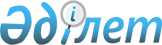 Об установлении дополнительного перечня лиц, относящихся к целевым группам населения на 2010 годПостановление акимата города Аркалыка Костанайской области от 25 января 2010 года № 30. Зарегистрировано Управлением юстиции города Аркалыка Костанайской области 4 марта 2010 года № 9-3-124

      Согласно статьи 5 Закона Республики Казахстан от 23 января 2001 года "О занятости населения", статьи 31 Закона Республики Казахстан от 23 января 2001 года "О местном государственном управлении и самоуправлении в Республике Казахстан", акимат города Аркалыка ПОСТАНОВЛЯЕТ:



      1. Установить дополнительный перечень лиц, относящихся к целевым группам населения на 2010 год:

      выпускники технического и профессионального, послесреднего образования;

      безработные не работающие три и более месяцев;

      ранее не работавшие безработные (не имеющие стажа работы);

      безработные старше сорока пяти лет;

      безработные принявшие участие во временных и сезонных работах;

      молодежь в возрасте до двадцати четырех лет;

      безработные, завершившие профессиональную подготовку и (или) переподготовку, повышение квалификации по направлению уполномоченного органа.

      Сноска. Пункт 1 в редакции постановления акимата города Аркалыка Костанайской области от 03.09.2010 № 349 (вводится в действие по истечении десяти календарных дней после дня его первого официального опубликования).



      2. Контроль за исполнением настоящего постановления возложить на заместителя акима города Шаяхметова К. Ш.



      3. Настоящее постановление вводится в действие по истечении десяти календарных дней после дня первого официального опубликования.      Аким

      города                                     Т. Тулеубаев      Согласовано:      Начальник государственного учреждения

      "Отдел занятости и социальных программ

      акимата города Аркалыка"

      ___________________________ К. Омарова
					© 2012. РГП на ПХВ «Институт законодательства и правовой информации Республики Казахстан» Министерства юстиции Республики Казахстан
				